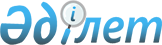 Бөрлі ауданы бойынша жекелеген санаттағы азаматтар үшін жұмыс орнының квотасын белгілеу туралы
					
			Күшін жойған
			
			
		
					Батыс Қазақстан облысы Бөрлі ауданы әкімдігінің 2011 жылғы 18 сәуірдегі N 183 қаулысы. Батыс Қазақстан облысы Әділет департаментінде 2011 жылғы 3 маусымда N 7-3-111 тіркелді. Күші жойылды Батыс Қазақстан облысы Бөрлі ауданы әкімдігінің 2015 жылғы 16 ақпандағы N 99 қаулысымен      Ескерту. Күші жойылды Батыс Қазақстан облысы Бөрлі ауданы әкімдігінің 16.02.2015 N 99 қаулысымен.      Қазақстан Республикасының 2001 жылғы 23 қаңтардағы "Қазақстан Республикасындағы жергілікті мемлекеттік басқару және өзін-өзі басқару туралы", 2001 жылғы 23 қаңтардағы "Халықты жұмыспен қамту туралы" Заңдарына сәйкес аудан әкімдігі ҚАУЛЫ ЕТЕДІ:



      1. Бөрлі ауданының келесі адамдары үшін жұмыс орындарының жалпы санынан бір пайыз мөлшерінде жұмыс орындарына квота белгіленсін:

      1) бас бостандығынан айыру орындарынан босатылған адамдар үшін;

      2) интернаттық ұйымдарды бітіруші кәмелетке толмағандар үшін.

      Ескерту. 1 тармаққа өзгерту енгізілді - Батыс Қазақстан облысы Бөрлі ауданы әкімдігінің 2011.12.01 N 1019 Қаулысымен.



      2. Осы қаулы алғаш ресми жарияланғаннан кейін күнтізбелік он күн өткен соң қолданысқа енгізіледі.



      3. Осы қаулының орындалуын бақылау аудан әкімінің орынбасары Т. Сидыққа жүктелсін.     Аудан әкімі                            Б.Шакимов
					© 2012. Қазақстан Республикасы Әділет министрлігінің «Қазақстан Республикасының Заңнама және құқықтық ақпарат институты» ШЖҚ РМК
				